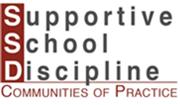 Good morning/afternoon.  Thank you for taking the time to participate in this brief HSGI-SSDCoP follow-up needs-sensing call.  The purposes of this call are to:• Gather information on your current participation in any education-juvenile   justice partnerships, initiatives, workgroups, taskforces, etc.• Gain a better understanding of your current supportive school discipline related goals and technical assistance needs, and• Gather information on your preferences for format and scheduling for the upcoming HSGI bi-monthly community calls format.PurposesWhat is your grant PR Award Number?What is your name and title on the grant?What is your core job title and agency/organization?What is your state, district and/or jurisdiction?5. Does your grant initiative currently have a component directly or indirectly focused    on addressing school discipline issues (e.g., state/local/site-level school discipline policy    and/or practice)?Existing Supportive School Discipline Components    Yes/No6. If yes, please provide a brief description of the component's focus and goals. Feel free    to describe multiple components here if applicable.Existing Supportive School Discipline Components7. Does your grant initiative currently have a juvenile justice related component (e.g.,    probation, courts, etc.)?Justice Partnerships and     Yes/No8. If yes, please provide a brief description of the component's focus and goals.  Feel free    to describe multiple components here if appropriate.Jus Partnerships and9. Please indicate what agencies and/or organizations you partner with.  Please indicate all    that apply.Juvenile courts/judgesCourt administratorsLocal probationLocal Juvenile detention centerLocal law enforcement agencyLocal child and family service agenciesCommunity-based organizationsLocal Faith-based organizationsStatewide juvenile justice, child welfare and/or behavioral health agenciesOther (please specify)10. Given the partner(s) indicated above, please provide a brief description of the focusand goals of your partnership(s).Existing Partnerships and InitiativesBased upon your participation in the activity at the annual HSGI meeting in November, the following topics below were identified as prioritized supportive school discipline relatedTA needs.11. Please verify your top three TA topics of high need and/or interest.  Please indicate your top three.Supportive Alternatives to out-of-school suspensionsPromoting persistence and resiliency once students have reconnectedTruancy prevention and interventionFamily engagementCritical transitions (e.g., 8th to 9th grade, 9th to 10th grade)Reengagement (i.e., initial outreach and reconnection efforts)School climateSupportive school discipline policyDisparities & Disproportionality (e.g., race/ethnicity, SES, SPED)Social-emotional LearningEarly Warning SystemsOther (please specify)The current plan is to hold bimonthly HSGI community calls focused on identified supportive school discipline related TA priorities. Please provide us your preferences for the format and schedule of the bimonthly calls.12. What is your preferred HSGI community calls format?  Please chose one.Each community call focuses on a different topic with presentations from experts, quest speakers and/or practitioners, and includes group discussions, best practices/strategies sharing, etc.Community calls focus on one or two overarching topics, diving deeper into these topics over the course of 3-4 calls.Community calls focus on a specific project centered on an identified area of need/interest with strategic updates during each call.I do not have a preference for the community calls format.13. Given that we have colleagues from across the country, the 60-90 minute bimonthly  community calls will have to take place during the afternoon Eastern Standard Time (i.e., starting between 1-3PM ET/10 AM – 12 PM PT).  In light of this fact, what days of the week absolutely would NOT work for you and/or your immediate colleagues? MondaysTuesdaysWednesdaysThursdaysFridaysAny day of the week could work for us14. Is there anything else you would like us to know as we plan future activities?HSGI BimonthlyPRA Burden StatementAccording to the Paperwork Reduction Act of 1995, no persons are required to respond to a collection of information unless such collection displays a valid OMB control number.  The valid OMB control number for this information collection is 1880-0542.  Public reporting burden for this collection of information is estimated to average 20 minutes per response, including time for reviewing instructions, searching existing data sources, gathering and maintaining the data needed, and completing and reviewing the collection of information.  The obligation to respond to this collection is voluntary.  If you have comments or concerns regarding the status of your individual submission of this survey, please contact the Office of Elementary and Secondary Education directly. [Note: Please do not return the completed survey to this address.]